Муниципальное бюджетное общеобразовательное учреждение«Специальное учебно-воспитательное учреждение    с открытого типа   –основная   общеобразовательная школа №14 «Подросток»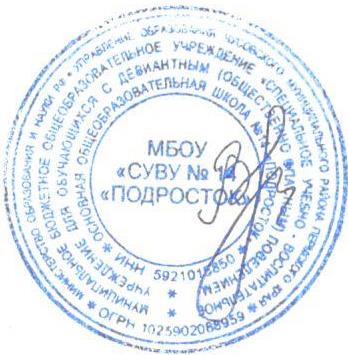 Инструкция для сотрудников и посетителей  МБОУ «СУВУ №14 «Подросток»» о поведении в ситуациях, представляющих коррупционную опасность.Настоящая инструкция регламентирует порядок действий сотрудников МБОУ «СУВУ №14 «Подросток», в случае возникновения при исполнении ими должностных обязанностей ситуаций, представляющих коррупционную опасность, а также содержит рекомендации МБОУ «СУВУ №14 «Подросток» по их поведению при взаимоотношении с сотрудниками МБОУ «СУВУ №14 «Подросток», в том числе целях недопущения возникновении ситуаций, представляющих коррупционную опасность, и при их возникновении. Ситуации, представляющие коррупционную опасность Требования по недопущению возникновения ситуаций, представляющих коррупционную опасность 1. Ситуацией, представляющей коррупционную опасность, в целях реализации настоящей инструкции признается: 1) ситуация, в ходе которой совершаются или планируются совершаться деяния, создающие условия для коррупции, в том числе деяния, способствующие возникновению и (или) совершению коррупционных правонарушений; 2) ситуация, при которой личная заинтересованность сотрудника МБОУ «СУВУ №14 «Подросток»  влияет или может повлиять на надлежащее исполнение им должностных обязанностей и при которой возникает или может возникнуть противоречие между личной заинтересованностью сотрудника и правами и законными интересами граждан, способное привести к причинению вреда правам и законным интересам граждан (конфликт интересов). 2. Деяниями, создающими условия для коррупции, в целях реализации настоящей инструкции признаются следующие действия (бездействия) сотрудников: 1) неправомерное вмешательство в деятельность МБОУ «СУВУ №14 «Подросток»; 2) использование своих должностных полномочий при решении вопросов, связанных с удовлетворением собственных материальных интересов сотрудника либо материальных интересов иных лиц, если такое использование не предусмотрено законом; 3) предоставление не предусмотренных законом преимуществ (протекционизм) при приёме граждан в МБОУ «СУВУ №14 «Подросток»; 4) оказание неправомерного предпочтения физическим или юридическим лицам при подготовке и принятии решений, в том числе предоставление образовательной услуги при прочих равных условиях; 5) оказание любого не предусмотренного законодательством содействия в осуществлении деятельности, связанной с извлечением дохода; 6) использование в личных интересах или в интересах иных лиц информации, полученной при выполнении должностных обязанностей, если таковая не подлежит официальному распространению; 7) необоснованный отказ в предоставлении информации физическим и юридическим лицам, предоставление которой предусмотрено законодательством, задержка в ее предоставлении, предоставление недостоверной или неполной информации; 8) требование от физических или юридических лиц документов, материалов и информации, предоставление которой указанными лицами не предусмотрено законодательством; 9) нарушение установленного законом порядка рассмотрения обращений физических и юридических лиц, а также установленного порядка рассмотрения (решения) иных входящих в их компетенцию вопросов; 10) воспрепятствование физическим или юридическим лицам в реализации их прав и законных интересов.  3. В целях недопущения возникновения ситуаций, представляющих коррупционную опасность, сотрудники МБОУ «СУВУ №14 «Подросток» обязаны: 1) исполнять должностные обязанности добросовестно и на высоком профессиональном уровне; 2) при исполнении должностных обязанностей не оказывать предпочтения каким-либо гражданам, группам и организациям, если оказание предпочтения прямо не предусмотрено законом, быть независимыми от влияния отдельных граждан, групп и организаций; 3) при исполнении должностных обязанностей исключать действия, связанные с влиянием каких-либо личных, имущественных (финансовых) и иных интересов, препятствующих добросовестному исполнению должностных обязанностей; 4) соблюдать установленные федеральными законами ограничения и запреты; 5) соблюдать нормы служебной, профессиональной этики и правила делового поведения; 6) воздерживаться от поведения, которое могло бы вызвать сомнение в объективном исполнении сотрудниками должностных обязанностей, а также избегать конфликтных ситуаций, способных нанести ущерб их репутации или авторитету МБОУ «СУВУ №14 «Подросток»; 7) принимать предусмотренные законодательством Российской Федерации меры по недопущению возникновения конфликтов интересов и урегулированию возникших конфликтов интересов; 8) не использовать служебное положение для оказания влияния на деятельность администрации школы, Совета школы при решении вопросов личного характера. 4. В целях недопущения возникновения ситуаций, представляющих коррупционную опасность, служащим запрещается: 1) получать от посетителей МБОУ «СУВУ №14 «Подросток» какое-либо вознаграждение (подарки, денежное вознаграждение, ссуды, услуги, оплату развлечений, отдыха, транспортных расходов, иное вознаграждение), кроме добровольного вознаграждения; 2) при взаимоотношениях с посетителями МБОУ «СУВУ №14 «Подросток» допускать возникновение ситуаций, которые имеют целью предложение, передачу или обещание передачи сотруднику или иному лицу какого-либо вознаграждения; 5. Деяниями, создающими условия для коррупции, в целях реализации настоящей инструкции признаются следующие действия посетителей  МБОУ «СУВУ №14 «Подросток»: 1) передача, предложение и (или) обещание передачи сотруднику лицея какого-либо вознаграждения (подарков, денежного вознаграждения, предоставление ссуд, оказания услуг, оплата развлечений, отдыха, транспортных расходов, иного вознаграждения); 2) обращение к сотруднику школы с предложениями (просьбами, требованиями) о совершении сотрудником или иным лицом по поручению или просьбе сотрудника деяний, предусмотренных пунктами 2 и 4 настоящей инструкции, а также иных деяний, которые приведут или могут привести к недобросовестному и необъективному исполнению сотрудниками лицея должностных обязанностей. 6. В целях недопущения возникновения ситуаций, представляющих коррупционную опасность, посетителям МБОУ «СУВУ №14 «Подросток» запрещается: 1) предлагать, передавать или обещать передать сотруднику школы какое-либо вознаграждение (подарки, денежное вознаграждение, ссуды, услуги, оплату развлечений, отдыха, транспортных расходов, иное вознаграждение), кроме добровольного вознаграждения; 2) при взаимоотношениях с сотрудником школы допускать возникновение ситуаций, которые имеют целью предложение, передачу или обещание передачи сотрудникам школы  или иному лицу какого-либо вознаграждения; при взаимоотношениях с сотрудниками обращаться к нему с предложениями (просьбами, требованиями) о совершении сотрудником школы или иным лицом по поручению или просьбе сотрудника деяний, предусмотренных пунктами 2 и 4 настоящей инструкции, а также иных деяний.Принято:                                                    Решением общего собрания трудового коллективапротокол №1 от 20.01.2020г                                                                       Утверждено: приказом директора МБОУ «СУВУ №14  «Подросток» от 20 .01. 2020 года № 16                                                                                   